November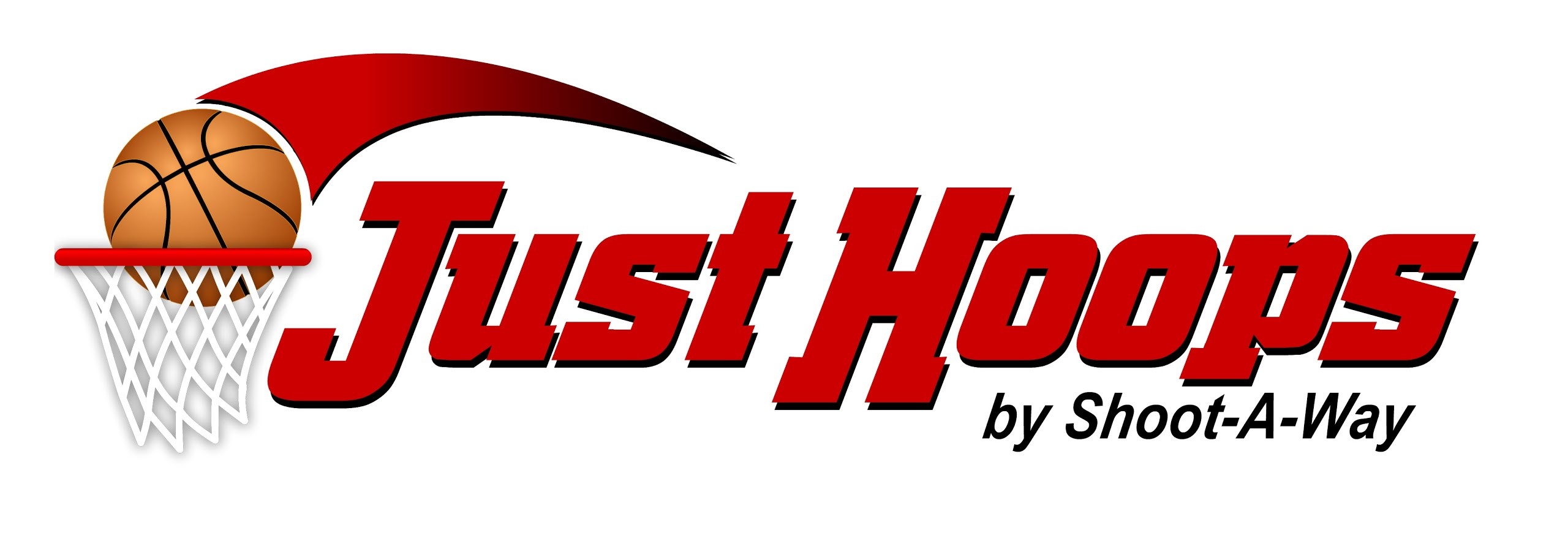 12Junior Hoops (Session 2)	K-2nd – 6:00-7:00 PM2nd - 4th – 7:00-8:00 PM 3456789Coaching Clinic with WNBA Coach Brian Agler 6:00-7:30 PMMondays Skill & Play 4th-6th COEDSession 16:00-8:00 PMVertimax (Session 1) 6th -8th – 5:30-6:30 7th- 12th – 6:30-7:30 Skill & Play 7th-8th COEDSession 16:00-8:00 PMThursdays Skill & Play 5th-6th COEDSession 16:00-8:00 PMVertimax (Session 2) Junior Hoops (Session 3)	K-2nd – 6:00-7:00 PM2nd - 4th – 7:00-8:00 PMHOURS 2:00-6:00 10111213141516Mondays Skill & Play 4th-6th COEDSession 26:00-8:00 PMVertimax (Session 3) 6th -8th – 5:30-6:30 7th- 12th – 6:30-7:30Skill & Play 7th-8th COEDSession 26:00-8:00 PMThursdays Skill & Play 5th-6th COEDSession 26:00-8:00 PMVertimax (Session 4) Junior Hoops (Session 3)	K-2nd – 6:00-7:00 PM2nd - 4th – 7:00-8:00 PM17181920212223Mondays Skill & Play 4th-6th COEDSession 36:00-8:00 PMVertimax (Session 5) 6th -8th – 5:30-6:30 7th- 12th – 6:30-7:30Skill & Play 7th-8th COEDSession 36:00-8:00 PMThursdays Skill & Play 5th-6th COEDSession 36:00-8:00 PMVertimax (Session 6) Junior Hoops (Session 5)	K-2nd – 6:00-7:00 PM2nd - 4th – 7:00-8:00 PM24252627282930Turkey Day Clinic4th-8th COED9:00-12:00HOLIDAY HOURS1:00-6:00PMCLOSED HAPPY THANKSGIVINGHOLIDAY HOURS10:00AM -2:00 PMHOLIDAY HOURS9:00-11:00 AM